SUUNTA-työkalu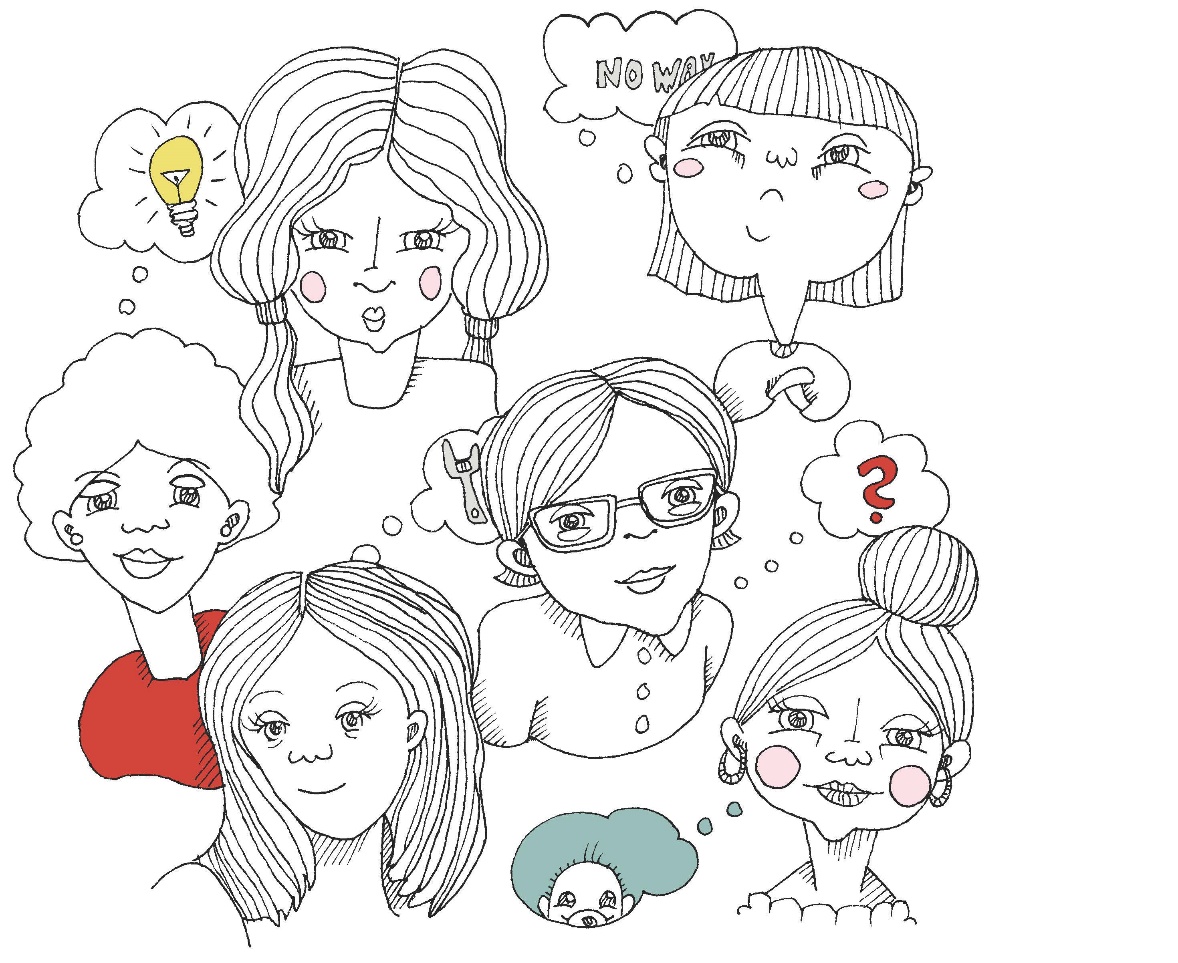 Esimerkkejä SUUNTA-työkalun käyttömahdollisuuksista